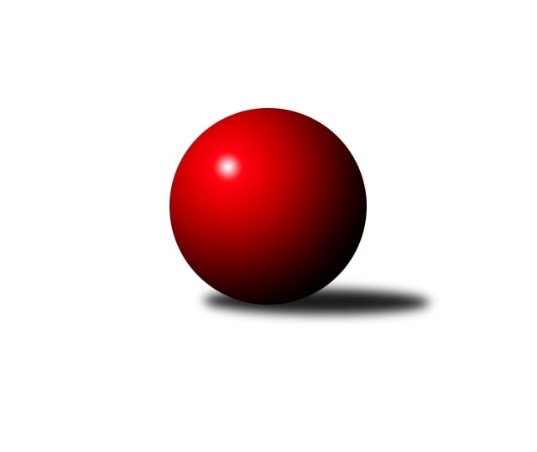 Č.14Ročník 2017/2018	3.3.2018Nejlepšího výkonu v tomto kole: 3242 dosáhlo družstvo: SK Baník Ratiškovice2. KLZ B 2017/2018Výsledky 14. kolaSouhrnný přehled výsledků:TJ Sokol Luhačovice	- SK Baník Ratiškovice	2:6	3125:3242	7.0:16.0	3.3.KK Mor.Slávia Brno	- HKK Olomouc ˝B˝	4:4	3170:3187	12.0:12.0	3.3.TJ ČKD Blansko˝B˝	- KK Vyškov	2:6	3110:3183	11.0:13.0	3.3.KK Zábřeh	- TJ Sokol Husovice	2:6	3122:3194	9.0:14.0	3.3.Tabulka družstev:	1.	KK Zábřeh	12	10	0	2	71.0 : 24.0 	163.0 : 123.0 	 3186	20	2.	TJ Sokol Husovice	13	8	1	4	61.0 : 43.0 	175.0 : 133.0 	 3189	17	3.	SK Baník Ratiškovice	12	6	2	4	49.0 : 47.0 	144.0 : 141.0 	 3156	14	4.	KK PSJ Jihlava	11	6	1	4	47.0 : 40.0 	141.0 : 119.0 	 3149	13	5.	HKK Olomouc ˝B˝	13	6	1	6	44.0 : 60.0 	138.0 : 172.0 	 3073	13	6.	KK Vyškov	12	5	2	5	48.0 : 48.0 	143.0 : 143.0 	 3108	12	7.	KK Mor.Slávia Brno	13	4	2	7	46.0 : 56.0 	149.0 : 160.0 	 3116	10	8.	TJ Sokol Luhačovice	12	3	0	9	36.0 : 58.0 	126.0 : 158.0 	 3115	6	9.	TJ ČKD Blansko˝B˝	12	2	1	9	35.0 : 61.0 	128.0 : 158.0 	 3075	5Podrobné výsledky kola:	 TJ Sokol Luhačovice	3125	2:6	3242	SK Baník Ratiškovice	Andrea Katriňáková	132 	 127 	 113 	120	492 	 0:4 	 542 	 133	129 	 144	136	Jana Mačudová	Šárka Nováková	123 	 142 	 145 	114	524 	 0.5:3.5 	 572 	 143	150 	 145	134	Martina Šupálková	Zdenka Svobodová	125 	 127 	 136 	135	523 	 0:4 	 585 	 153	146 	 146	140	Monika Niklová	Ludmila Pančochová	124 	 142 	 126 	126	518 	 2:2 	 523 	 121	141 	 129	132	Kristýna Košuličová	Hana Konečná	114 	 143 	 118 	136	511 	 2:2 	 506 	 131	131 	 124	120	Hana Beranová	Hana Krajíčková	146 	 144 	 145 	122	557 	 3:1 	 514 	 125	120 	 131	138	Dana Tomančákovározhodčí: Nejlepší výkon utkání: 585 - Monika Niklová	 KK Mor.Slávia Brno	3170	4:4	3187	HKK Olomouc ˝B˝	Monika Rusňáková	122 	 121 	 122 	116	481 	 0:4 	 570 	 135	124 	 162	149	Hana Malíšková	Lenka Kričinská	159 	 110 	 116 	127	512 	 2:2 	 497 	 131	125 	 122	119	Denisa Hamplová	Veronika Štáblová	131 	 143 	 121 	140	535 	 4:0 	 474 	 117	137 	 112	108	Šárka Tögelová	Ilona Olšáková	133 	 160 	 134 	148	575 	 2:2 	 545 	 137	129 	 144	135	Kateřina Bajerová	Martina Dosedlová	162 	 132 	 157 	135	586 	 4:0 	 520 	 142	129 	 118	131	Lenka Pouchlá	Marika Celbrova	114 	 130 	 115 	122	481 	 0:4 	 581 	 139	137 	 141	164	Jaroslava Havranovározhodčí: Nejlepší výkon utkání: 586 - Martina Dosedlová	 TJ ČKD Blansko˝B˝	3110	2:6	3183	KK Vyškov	Naděžda Musilová	133 	 151 	 127 	145	556 	 4:0 	 466 	 107	127 	 111	121	Elena Fürstenová	Ivana Hrouzová	155 	 134 	 141 	138	568 	 2:2 	 566 	 161	120 	 154	131	Simona Koreňová	Eliška Petrů	91 	 122 	 149 	121	483 	 1:3 	 551 	 134	149 	 144	124	Pavla Fialová	Zita Řehůřková	121 	 108 	 138 	124	491 	 1:3 	 542 	 133	138 	 127	144	Michaela Kouřilová	Šárka Palková	121 	 125 	 145 	137	528 	 2:2 	 540 	 149	130 	 128	133	Jana Vejmolová	Natálie Součková	114 	 121 	 119 	130	484 	 1:3 	 518 	 120	149 	 121	128	Monika Anderovározhodčí: Nejlepší výkon utkání: 568 - Ivana Hrouzová	 KK Zábřeh	3122	2:6	3194	TJ Sokol Husovice	Olga Ollingerová	111 	 117 	 119 	151	498 	 1:3 	 567 	 137	151 	 138	141	Markéta Gabrhelová	Kamila Chládková	120 	 130 	 150 	127	527 	 1:3 	 548 	 138	136 	 140	134	Ivana Pitronová	Dana Wiedermannová	130 	 129 	 135 	146	540 	 3:1 	 490 	 128	136 	 107	119	Katrin Valuchová	Marcela Balvínová	126 	 134 	 120 	120	500 	 0:4 	 546 	 138	138 	 138	132	Monika Wajsarová	Lenka Kubová	123 	 138 	 126 	140	527 	 3:1 	 515 	 120	134 	 139	122	Anna Mašláňová	Lenka Horňáková	144 	 126 	 144 	116	530 	 1.5:2.5 	 528 	 144	134 	 125	125	Lucie Kelpenčevovározhodčí: Nejlepší výkon utkání: 567 - Markéta GabrhelováPořadí jednotlivců:	jméno hráče	družstvo	celkem	plné	dorážka	chyby	poměr kuž.	Maximum	1.	Jana Braunová 	KK PSJ Jihlava	575.80	380.8	195.0	2.1	5/6	(618)	2.	Eliška Kubáčková 	TJ Sokol Husovice	561.42	362.9	198.5	3.0	6/8	(605)	3.	Jitka Killarová 	KK Zábřeh	556.75	367.4	189.4	2.4	7/7	(597)	4.	Jana Vejmolová 	KK Vyškov	552.50	374.8	177.7	3.0	7/7	(586)	5.	Romana Švubová 	KK Zábřeh	545.15	356.7	188.5	5.3	5/7	(594)	6.	Silvie Vaňková 	HKK Olomouc ˝B˝	544.47	358.8	185.7	2.6	5/7	(582)	7.	Lenka Horňáková 	KK Zábřeh	540.67	358.5	182.1	5.2	7/7	(571)	8.	Monika Niklová 	SK Baník Ratiškovice	539.26	368.8	170.5	7.5	7/7	(585)	9.	Eva Rosendorfská 	KK PSJ Jihlava	538.47	363.1	175.3	4.3	6/6	(583)	10.	Soňa Daňková 	TJ ČKD Blansko˝B˝	536.54	357.3	179.3	2.3	6/7	(584)	11.	Lucie Kelpenčevová 	TJ Sokol Husovice	535.58	354.5	181.1	4.4	8/8	(582)	12.	Lenka Menšíková 	TJ Sokol Luhačovice	535.33	358.0	177.3	6.3	6/7	(558)	13.	Anna Mašláňová 	TJ Sokol Husovice	534.74	365.0	169.8	3.5	7/8	(568)	14.	Markéta Gabrhelová 	TJ Sokol Husovice	533.19	364.4	168.8	7.0	8/8	(567)	15.	Martina Šupálková 	SK Baník Ratiškovice	532.11	362.4	169.7	6.4	6/7	(572)	16.	Kristýna Košuličová 	SK Baník Ratiškovice	532.02	358.3	173.8	6.4	7/7	(574)	17.	Kamila Chládková 	KK Zábřeh	531.97	370.9	161.1	6.0	6/7	(561)	18.	Šárka Nováková 	TJ Sokol Luhačovice	531.47	351.0	180.5	5.6	6/7	(568)	19.	Romana Sedlářová 	KK Mor.Slávia Brno	528.68	361.9	166.8	4.8	7/8	(569)	20.	Monika Wajsarová 	TJ Sokol Husovice	528.46	362.9	165.6	4.6	7/8	(552)	21.	Lenka Wognitschová 	KK Vyškov	526.78	362.6	164.2	6.6	6/7	(563)	22.	Lenka Pouchlá 	HKK Olomouc ˝B˝	525.36	355.2	170.2	4.7	6/7	(569)	23.	Ivana Pitronová 	TJ Sokol Husovice	524.70	354.0	170.7	6.9	6/8	(554)	24.	Ludmila Pančochová 	TJ Sokol Luhačovice	524.57	367.1	157.5	8.9	7/7	(572)	25.	Dana Wiedermannová 	KK Zábřeh	524.33	356.8	167.5	6.9	7/7	(573)	26.	Dana Tomančáková 	SK Baník Ratiškovice	524.31	355.3	169.0	7.8	7/7	(574)	27.	Hana Beranová 	SK Baník Ratiškovice	524.17	362.5	161.7	5.7	7/7	(548)	28.	Pavlína Březinová 	KK Mor.Slávia Brno	524.00	358.6	165.4	6.9	8/8	(563)	29.	Martina Dosedlová 	KK Mor.Slávia Brno	522.43	348.3	174.1	6.9	8/8	(586)	30.	Monika Anderová 	KK Vyškov	521.77	350.7	171.1	8.9	5/7	(570)	31.	Šárka Palková 	TJ ČKD Blansko˝B˝	521.46	356.8	164.6	7.5	6/7	(563)	32.	Lenka Kričinská 	KK Mor.Slávia Brno	521.25	357.7	163.6	6.3	8/8	(570)	33.	Naděžda Musilová 	TJ ČKD Blansko˝B˝	521.14	357.3	163.9	6.4	7/7	(566)	34.	Hana Malíšková 	HKK Olomouc ˝B˝	519.39	351.1	168.3	7.2	7/7	(570)	35.	Martina Melcherová 	KK PSJ Jihlava	519.08	352.2	166.9	6.7	4/6	(551)	36.	Pavla Fialová 	KK Vyškov	517.05	356.2	160.8	6.5	7/7	(567)	37.	Jaroslava Havranová 	HKK Olomouc ˝B˝	516.35	353.7	162.6	5.4	7/7	(581)	38.	Karolína Derahová 	KK PSJ Jihlava	515.68	351.8	163.9	7.8	5/6	(551)	39.	Hana Konečná 	TJ Sokol Luhačovice	514.55	355.3	159.3	8.7	5/7	(553)	40.	Hana Krajíčková 	TJ Sokol Luhačovice	513.47	353.1	160.4	7.0	6/7	(557)	41.	Zdenka Svobodová 	TJ Sokol Luhačovice	510.89	352.7	158.2	7.7	6/7	(567)	42.	Lenka Kubová 	KK Zábřeh	509.83	353.6	156.2	7.6	7/7	(566)	43.	Šárka Vacková 	KK PSJ Jihlava	509.75	353.3	156.5	8.7	5/6	(554)	44.	Dana Musilová 	TJ ČKD Blansko˝B˝	508.69	346.4	162.3	6.9	7/7	(557)	45.	Eliška Petrů 	TJ ČKD Blansko˝B˝	507.17	342.8	164.4	8.5	6/7	(542)	46.	Kateřina Bajerová 	HKK Olomouc ˝B˝	506.50	348.8	157.8	9.2	5/7	(545)	47.	Katrin Valuchová 	TJ Sokol Husovice	503.08	339.6	163.5	9.7	6/8	(541)	48.	Simona Matulová 	KK PSJ Jihlava	500.50	357.6	142.9	10.8	4/6	(534)	49.	Ivana Hrouzová 	TJ ČKD Blansko˝B˝	491.44	345.9	145.6	9.4	6/7	(568)	50.	Elena Fürstenová 	KK Vyškov	490.73	342.8	148.0	10.2	6/7	(526)	51.	Denisa Hamplová 	HKK Olomouc ˝B˝	490.57	340.2	150.3	9.7	7/7	(512)	52.	Šárka Tögelová 	HKK Olomouc ˝B˝	486.04	335.5	150.5	10.9	6/7	(549)	53.	Tereza Vidlářová 	KK Vyškov	482.27	330.8	151.5	10.3	5/7	(510)		Simona Koreňová 	KK Vyškov	533.33	360.7	172.7	2.7	3/7	(566)		Šárka Dvořáková 	KK PSJ Jihlava	532.47	356.3	176.2	5.7	3/6	(573)		Monika Rusňáková 	KK Mor.Slávia Brno	530.92	359.8	171.1	5.0	3/8	(585)		Veronika Štáblová 	KK Mor.Slávia Brno	526.17	356.1	170.1	3.6	4/8	(564)		Michaela Žáčková 	KK PSJ Jihlava	521.67	363.3	158.3	11.3	3/6	(529)		Natálie Součková 	TJ ČKD Blansko˝B˝	521.00	350.8	170.3	10.0	2/7	(546)		Jitka Žáčková 	KK Mor.Slávia Brno	520.08	350.5	169.6	6.0	4/8	(539)		Petra Dočkalová 	KK PSJ Jihlava	520.00	357.3	162.7	4.5	2/6	(531)		Michaela Kouřilová 	KK Vyškov	519.17	361.7	157.5	8.5	4/7	(542)		Marie Chmelíková 	HKK Olomouc ˝B˝	517.25	349.0	168.3	9.0	1/7	(526)		Marketa Nepejchalová 	TJ Sokol Husovice	515.00	357.0	158.0	10.0	2/8	(539)		Jana Macková 	SK Baník Ratiškovice	514.38	354.1	160.3	8.0	4/7	(570)		Ilona Olšáková 	KK Mor.Slávia Brno	512.72	353.1	159.6	9.4	5/8	(575)		Andrea Katriňáková 	TJ Sokol Luhačovice	508.93	358.9	150.1	10.2	3/7	(574)		Jana Mačudová 	SK Baník Ratiškovice	508.67	357.7	151.0	6.0	3/7	(542)		Monika Hubíková 	TJ Sokol Luhačovice	507.00	354.8	152.3	8.1	4/7	(545)		Lenka Kalová  st.	TJ ČKD Blansko˝B˝	504.38	345.9	158.5	7.6	2/7	(527)		Marcela Balvínová 	KK Zábřeh	502.00	361.0	141.0	9.0	2/7	(504)		Olga Ollingerová 	KK Zábřeh	499.33	336.9	162.4	8.9	3/7	(534)		Sára Zálešáková 	SK Baník Ratiškovice	495.00	343.0	152.0	4.0	1/7	(495)		Marika Celbrova 	KK Mor.Slávia Brno	493.75	350.5	143.3	9.3	2/8	(522)		Helena Konečná 	TJ Sokol Luhačovice	488.00	329.0	159.0	10.0	1/7	(488)		Eliška Fialová 	SK Baník Ratiškovice	487.00	356.0	131.0	11.0	1/7	(487)		Zita Řehůřková 	TJ ČKD Blansko˝B˝	485.67	339.7	146.0	15.3	3/7	(514)		Tereza Hykšová 	SK Baník Ratiškovice	481.00	333.0	148.0	14.0	1/7	(481)		Irena Partlová 	KK PSJ Jihlava	479.00	340.0	139.0	14.0	1/6	(479)		Jana Nytrová 	KK Vyškov	478.00	323.0	155.0	10.0	1/7	(478)		Radka Šindelářová 	KK Mor.Slávia Brno	475.50	345.0	130.5	10.5	2/8	(495)		Radana Krausová 	KK PSJ Jihlava	472.00	340.0	132.0	16.0	1/6	(472)		Ivana Pešková 	KK Mor.Slávia Brno	454.00	336.0	118.0	15.0	1/8	(454)		Lenka Idrová 	KK Mor.Slávia Brno	440.00	309.0	131.0	19.0	1/8	(440)Sportovně technické informace:Starty náhradníků:registrační číslo	jméno a příjmení 	datum startu 	družstvo	číslo startu
Hráči dopsaní na soupisku:registrační číslo	jméno a příjmení 	datum startu 	družstvo	Program dalšího kola:15. kolo10.3.2018	so	9:00	KK PSJ Jihlava - TJ ČKD Blansko˝B˝	10.3.2018	so	10:00	TJ Sokol Luhačovice - KK Vyškov (předehrávka z 16. kola)	10.3.2018	so	11:00	TJ Sokol Husovice - KK Mor.Slávia Brno	10.3.2018	so	11:00	KK Mor.Slávia Brno - KK Zábřeh (předehrávka z 16. kola)	10.3.2018	so	12:45	TJ ČKD Blansko˝B˝ - HKK Olomouc ˝B˝ (předehrávka z 16. kola)	10.3.2018	so	13:30	KK Vyškov - SK Baník Ratiškovice	10.3.2018	so	14:00	SK Baník Ratiškovice - KK PSJ Jihlava (předehrávka z 16. kola)	10.3.2018	so	15:30	KK Zábřeh - TJ Sokol Luhačovice	11.3.2018	ne	14:00	KK Zábřeh - KK PSJ Jihlava (dohrávka z 12. kola)	Nejlepší šestka kola - absolutněNejlepší šestka kola - absolutněNejlepší šestka kola - absolutněNejlepší šestka kola - absolutněNejlepší šestka kola - dle průměru kuželenNejlepší šestka kola - dle průměru kuželenNejlepší šestka kola - dle průměru kuželenNejlepší šestka kola - dle průměru kuželenNejlepší šestka kola - dle průměru kuželenPočetJménoNázev týmuVýkonPočetJménoNázev týmuPrůměr (%)Výkon2xMartina DosedlováMS Brno5862xMonika NiklováRatiškovice111.425852xMonika NiklováRatiškovice5852xMartina DosedlováMS Brno111.35862xJaroslava HavranováOlomouc B5812xJaroslava HavranováOlomouc B110.355811xIlona OlšákováMS Brno5751xIlona OlšákováMS Brno109.215752xMartina ŠupálkováRatiškovice5722xMartina ŠupálkováRatiškovice108.955721xHana MalíškováOlomouc B5701xHana MalíškováOlomouc B108.26570